Deputy Mayor Juanita Kremer called the meeting to order at 6:33 p.m.102-18-23Moved by Councilor J. Myke;
Seconded by Councilor L. Johnstone;BE IT RESOLVED that Village Council adopted the November 27, 2023, Agenda with the following additions:7.4 AYC Letter to Premier Pillai – Invitation to attend AYC Board of Directors Meeting  7.5 Email Correspondence – Childcare Act Review10.4 Allex Hill - Community Development Tour~carried~103-18-23Moved by Councilor L. Johnstone;
Seconded by Councilor T. Sallis;BE IT RESOLVED that Village Council approved the November 14, 2023, Minutes as presented.~carried~104-18-23Moved by Councilor J. Myke;
Seconded by Councilor J. Kremer;BE IT RESOLVED that Village Council approved the re-allocation of Capital funds as follows: $15,000 from Recreation storage to Arena, and $15,000 from EMO Trailer to Fire Department Equipment.105-18-23Moved by Councilor T. Sallis;
Seconded by Councilor L. Johnstone;BE IT RESOLVED that Village Council approved the October 2023, Financial Statement, as presented.~carried~106-18-23Moved by Councilor T. Sallis;
Seconded by Councilor J. Myke;BE IT RESOLVED that Village Council approved the 2024 Provisional Capital and O&M Budget, with an amendment to a budget typo.~carried~107-18-23Moved by Councilor L. Johnstone;
Seconded by Councilor T. Sallis;BE IT RESOLVED that Village Council approved the Staff Christmas Bonus as presented. ~carried~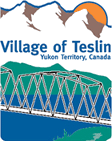 Village of TeslinNovember 27, 2023Regular Council MeetingMinutesMeeting #18-23Members Present:Mayor Gord CurranCouncilor Luc Johnstone Councilor Jeff MykeCouncilor Trevor SallisCouncilor Juanita KremerMembers Absent:NonePublic Present:Alex Hill, Community Advisor, Yukon GovernmentShelley Hassard, Association of Yukon CommunitiesStaff Present:Lindsay Johnston, VOT Recreation ManagerCole Hunking, VOT Public Works Foreman1.Adoption of Agenda1.1.Adoption of the Agenda for November 27, 2023.2.Adoption of Minutes2.1.Adoption of the Minutes for November 14, 2023, Minutes Enclosed.3.Hearing of Delegations and Individuals3.1.         October 2023 RCMP Report	No RCMP members were present. Report postponed.3.1.         October 2023 RCMP Report	No RCMP members were present. Report postponed.3.1.         October 2023 RCMP Report	No RCMP members were present. Report postponed.3.1.         October 2023 RCMP Report	No RCMP members were present. Report postponed.4.Reports and Recommendations of Boards Established by Council5.Reports from Village Administration, Standing or Special Committees of Council5.1.October 2023 Financial Statement 5.2.2024 Provisional Capital and O&M Budget6.Receipt of Notice of Motion to be considered at a Subsequent Meeting of Council7.Consideration of Items of Correspondence7.1.Khàtìnas.àxh School Letter to Minister of EducationInformation.7.2.Joint AYC/CYFN Premier Pillai Letter – Mayo Support Letter Opioid CrisisInformation.7.3.AYC Letter to Minister Mostyn – Invitation to attend AYC Board of Directors MeetingInformation.7.4.AYC Letter to Premier Pillai – Invitation to attend AYC Board of Directors Meeting Information.8.Consideration of Items of Accounts Payable by Village9.Introduction and Consideration of By-laws10.New and Unfinished Business10.1.Project UpdatesPublic Works Foreman C. Hunking presented updates on various projects. 10.2.AYC UpdateMayor Curran updated the Council on the items for discussion at the AYC board meeting on December 2nd. Mayor Curran and Councilor Myke will be attending. 10.3.Staff Christmas Bonus10.4.Alex Hill - Community Development TourInfo presented by Alex Hill, Yukon Government Community Advisor. Council preferred dates in January or February when the new CAO and past CAO Shelley Hassard are available.11.Question Period12.Closed Session13.Scheduled meetings and other important dates for Council13.1.Scheduled Meetings14.AdjournmentThe meeting adjourned at 7:28 P.M.AdjournmentThe meeting adjourned at 7:28 P.M.Gord Curran, MayorGord Curran, MayorLindsay Johnston, Recreation ManagerLindsay Johnston, Recreation Manager